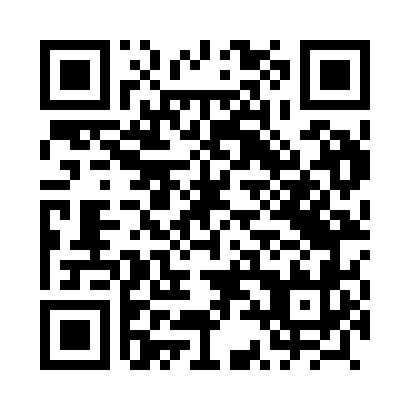 Prayer times for Falecin, PolandWed 1 May 2024 - Fri 31 May 2024High Latitude Method: Angle Based RulePrayer Calculation Method: Muslim World LeagueAsar Calculation Method: HanafiPrayer times provided by https://www.salahtimes.comDateDayFajrSunriseDhuhrAsrMaghribIsha1Wed2:164:5612:295:398:0310:342Thu2:154:5412:295:408:0510:353Fri2:144:5212:295:418:0710:364Sat2:144:5012:295:428:0910:365Sun2:134:4812:295:438:1010:376Mon2:124:4612:295:448:1210:387Tue2:114:4412:295:458:1410:388Wed2:104:4212:295:468:1610:399Thu2:104:4012:285:478:1710:4010Fri2:094:3912:285:488:1910:4111Sat2:084:3712:285:498:2110:4112Sun2:074:3512:285:508:2310:4213Mon2:074:3312:285:518:2410:4314Tue2:064:3212:285:528:2610:4415Wed2:054:3012:285:538:2810:4416Thu2:054:2812:285:548:2910:4517Fri2:044:2712:285:558:3110:4618Sat2:034:2512:295:568:3210:4619Sun2:034:2412:295:578:3410:4720Mon2:024:2212:295:588:3610:4821Tue2:024:2112:295:598:3710:4922Wed2:014:2012:296:008:3910:4923Thu2:014:1812:296:018:4010:5024Fri2:004:1712:296:018:4210:5125Sat2:004:1612:296:028:4310:5126Sun1:594:1412:296:038:4410:5227Mon1:594:1312:296:048:4610:5328Tue1:594:1212:296:058:4710:5329Wed1:584:1112:306:058:4810:5430Thu1:584:1012:306:068:5010:5531Fri1:584:0912:306:078:5110:55